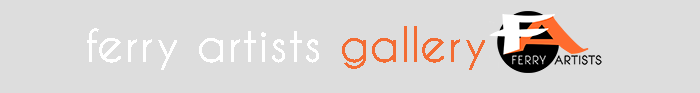 Ferry Artists GalleryCommittee Nomination form 2015(Only members may complete)Date:I,Name:hereby nominate Name:for the position of (please indicate): 	 	President:		Vice President:	 	Secretary:	 	Treasurer:	 	Ordinary Member:on The Ferry Artists Gallery Committee.Signature:I,Name:hereby second this nomination.Signature:I,Name:hereby accept this nomination.Signature:Please send this completed form to The Ferry Artists Secretary, Jane Gregory, by Monday the 5th October. INSTRUCTIONSPrint only version:download form printcompletepost or leave at galleryYou may-leave at gallery, place in an envelope, mark Att: Jane Gregoryemail to jane_gregory@bigpond.compost to The Ferry Artist Gallery Att: Jane Gregory. Sh 1 & 2, 5557 Old Northern 	      Road, Wisemans Ferry NSW 2775. Regards Jane Gregory, Secretary, Ferry Artists Gallery.
